Poniedziałek 08.06.2020 Święta Jadwiga Królowa Polski – patronka naszej szkoły. Królowa Jadwiga (1384-1399)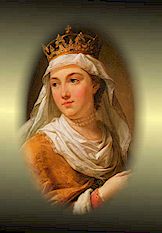 Przybliżę sobie historię Świętej Jadwigi oglądając film na stronie internetowej https://www.youtube.com/watch?v=Jl3zaxsp__4 lub poproszę Rodzica żeby przeczytał mi kronikę Świętej Jadwigi.Jadwiga, cioteczna wnuczka Kazimierza Wielkiego, była najmłodszą córką Ludwika Andegaweńskiego - króla Polski i Węgier oraz Elżbiety Bośniackiej. Urodziła się w Budzie między 3 października 1373 roku a 18 lutego  1374 roku. Już jako dziecko stała się przedmiotem kombinacji polityczno – dynastycznych. W wieku czterech lat została zaręczona z ośmioletnim księciem Wilhelmem Habsburskim. Narzeczeństwo miało zostać potwierdzone i przekształcić się w małżeństwo z chwilą dojścia do pełnoletniości obojga narzeczonych. Według zamierzeń ojca miała ona objąć z Wilhelmem tron węgierski. Jednak po śmierci Ludwika Węgierskiego zmieniono plany małżeńskie i postanowiono uczynić Jadwigę władcą Polski. Do Krakowa została sprowadzona w 1384 roku i 16 października tego roku ukoronowana na króla Polski przez arcybiskupa gnieźnieńskiego Bodzantę. Miała wówczas 11 lat. Wobec jej małoletniości ster rządów w państwie dzierżyli możnowładcy małopolscy. We wszystkich podejmowanych przez młodą królową działaniach wysuwa się na czoło jej osobowość, jej cechy charakteru: „Okazywała rozsądek i dojrzałość mimo młodego wieku, cokolwiek mówiła albo czyniła, wydawało się jakoby sędziwego wieku powagę miała”.Wkrótce na męża wybrano jej o 23 lata starszego litewskiego księcia Jagiełłę. Jak sama powiedziała, „z pożytkiem dla królestwa i wiary” zgodziła się zostać jego żoną, chociaż nawet go nie znała. Dla młodziutkiej królowej była to osobista tragedia, a zarazem heroiczna decyzja. 15 lutego 1386 roku wielki książę litewski przyjął chrzest i imię Władysław. Królowa odwołała publicznie swoje zaręczyny z Wilhelmem i 18 lutego 1386 roku w katedrze na Wawelu odbył się ślub, a następnie 4 marca tego roku - koronacja Jagiełły. Rok później ochrzczona została cała Litwa, ostatni bastion pogaństwa w Europie. Małżeństwo to i będąca jego następstwem unia polsko – litewska miały ogromne znaczenie – zmieniły cały układ sił w Środkowej i Wschodniej Europie. Królowa Jadwiga bardzo wiele uczyniła dla polskiej kultury. Przede wszystkim utworzyła wydział teologiczny na Akademii Krakowskiej. Na odbudowę uczelni przeznaczyła wszystkie swoje pieniądze i klejnoty zapisane testamentem. W trumnie zostały złożone drewniane insygnia królewskie.Zgromadziła obszerną bibliotekę. Zleciła pierwsze w naszej historii tłumaczenie Księgi Psalmów na język polski (Psałterz Floriański). Założyła bursę dla polskich i litewskich studentów przy Uniwersytecie Karola w Pradze. Ufundowała wiele kościołów i klasztorów, w tym Kościół Karmelitów pod wezwaniem NMP „Na Piasku” i Kościół św. Krzyża w Krakowie. Ponadto założyła na Kleparzu zakon św. Benedykta. Swoją działalnością charytatywną objęła również liczne szpitale miejskie i klasztorne. Ufundowała szpital w Bieczu, uposażyła szpitale w Sandomierzu i Sączu oraz Szpital św. Jadwigi Śląskiej w Krakowie.22 czerwca 1399 roku królowa Jadwiga urodziła przedwcześnie córeczkę Elżbietę Bonifację. Niemowlę zmarło 13 lipca tego roku, a cztery dni później na skutek komplikacji poporodowych zmarła zaledwie 25- letnia królowa. Śmierć Jadwigi wzbudziła szczery i powszechny żal. Cały kraj ogarnęła żałoba. Jej ciało złożono w Katedrze na Wawelu.Niedługo po śmierci zaczęto uważać ją za świętą, ludzie pielgrzymowali do jej grobu słynącego z cudów. Rzymska Kongregacja do spraw świętych ogłosiła deklarację potwierdzającą kult Jadwigi, akt równoznaczny z beatyfikacją. Błogosławioną Kościoła Katolickiego została dopiero w 1987 roku.8 czerwca 1997 roku papież Jan Paweł II w czasie wizyty w Polsce, podczas mszy na krakowskich Błoniach ogłosił Ją świętą. Od dnia kanonizacji wspomnienie św. Jadwigi obchodzone jest 8 czerwca.Z postacią królowej Jadwigi wiąże się wiele legend, np. ,,Stopka królowej Jadwigi”, ,,Rękawiczki królowej Jadwigi”, ,,Grosik królowej Jadwigi”, ,,Kto im łzy powróci?”, ,,O królowej Jadwidze i Krzyżakach”, ,,Czarny Krucyfiks”, ,,Jak powstały Klęczany”.Utrwalę słowa hymnu szkoły i spróbuję go zaśpiewać do podkładu muzycznego.O, Jadwigo święta Pani,Ucz nas mężnie stać przy Bogu,Bądź dla szkoły wspomożeniem, Opiekunką dla uczonych.Ref. Dobra Jadwigo piękna Królowo,        Pokój i dobro u Twego tronu,         Jesteś patronka dla naszej szkoły        Bądź nam przykładem na życie całe.Na przestrzeni Twego życia, Ślad miłości odciśniętyIść pragniemy Twoją droga,Bo to ślad prawdziwie święty. Ref. Dobra Jadwigo…Bądź dziś wzorem i przykładem Dla każdego ucznia swego,Niech Twe życie i cierpienieBędzie drogą życia mego.Ref. Dobra Jadwigo…Pokoloruje portret Świętej Jadwigi.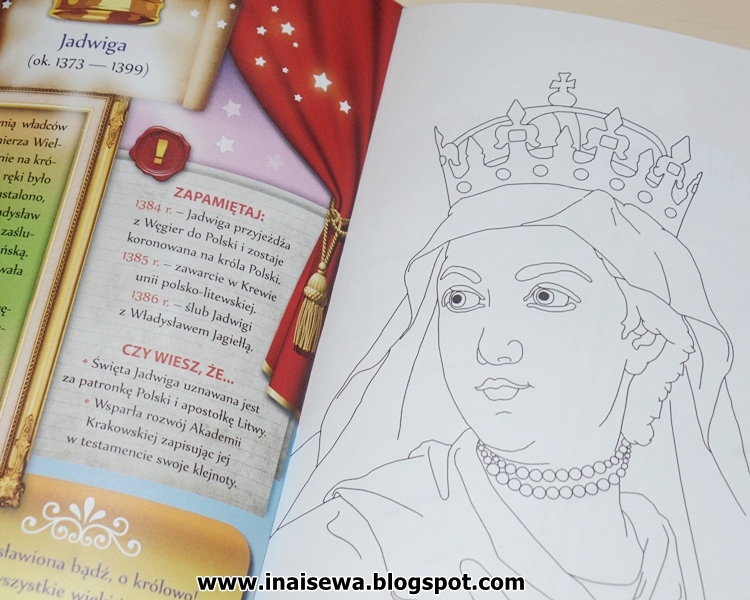 Wykonam pracę plastyczną (dowolnie wybraną przez siebie techniką) na konkurs pt. „Królowa Jadwiga Andegaweńska lub  wybiorę ważne wydarzenie z jej życia” – praca dla chętnych dzieci. Pozdrawiamy 